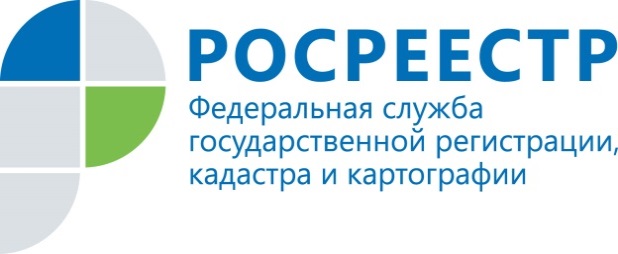 Пресс-релизВ Росреестре Татарстана обсудили актуальные вопросы  применения эскроу-счетовВ Управлении Росреестра по Республике Татарстан под руководством заместителя руководителя Ады Зайдуллиной  состоялось рабочее совещание с представителями Министерства строительства, архитектуры и ЖКХ РТ. Также от Управления в совещании приняла участие начальник отдела государственной регистрации недвижимости юридических лиц и договоров долевого участия Лилия Бурганова.В рамках мероприятия обсуждались  вопросы взаимодействия Росреестра Татарстана и Минстроя, связанные с переходом застройщиков на проектное финансирование с использованием счетов эскроу. Как мы сообщали ранее, с 1 июля 2019 года в России начало действовать правило обязательного использования эскроу-счетов. Переход от долевого финансирования строительства к проектному обусловлен необходимостью минимизировать риски для всех участников рынка первичной недвижимости. К сведениюВ настоящее время в Татарстане ведется строительство 4 многоквартирных жилых домов, денежные средства дольщиков которых привлекаются с использованием механизма счетов эскроу. Всего в  2019 году Управлением Росреестра по Республике Татарстан зарегистрировано 93 договора участия в долевом строительстве с применением эскроу счетов. Контакты для СМИПресс-служба Росреестра Татарстана+8 843 255 25 10